DODATEK č. 1k Smlouvě o zabezpečení svozu odpadu podobného komunálnímuReg. číslo Objednatele: 2717000132_001 Reg. číslo Dodavatele: 30363I.SMLUVNÍ STRANYOBJEDNATEL	finnogy Gas Storage, s.r.o.zapsaná v obchodním rejstříku vedeném Městským soudem v Praze, sp. zn. C 1204711 IČ: 27892077, se sídlem Limuzská 3135/12,100 98, Praha 10 - Strašnice DIČ: CZ27892077dále jen jako „Objednatel" aDODAVATELTechnické služby města Příbrami, příspěvková organizacezapsaná v obchodním rejstříku vedeném Městským soudem v Praze, sp. zn. Pr 1384 IČ: 00068047 se sídlem 261 01 Příbram, U Kasáren 6 DIČ: CZ00068047dále jen jako „Dodavatel"II.Předmět dodávky1. Předmětem dodatku č. 1 je změna četnosti svozu plastů a papíru v intervalu 2x (slovy: dvakrát) měsíčně od ledna 2019.III.Cena, způsob jejího stanovení a platební podmínkyRozšířením předmětu plnění dle tohoto dodatku č. 1 se navyšuje celková cena nákladů za svoz plastů a papíru o Ostatní a závěrečná ujednáníTento dodatek č. 1 podléhá uveřejnění v registru smluv dle zákona číslo 340/2015 Sb., o zvláštních podmínkách účinnosti některých smluv, uveřejňování těchto smluv a o registru smluv (zákon o registru smluv), ve znění pozdějších předpisů (dále jen „zákon o registru smluv"). Dodatek č. 1 bez zbytečného odkladu, nejpozději do 10 dnů od uzavření, uveřejní Dodavatel (dále také „strana povinná"). Při uveřejnění je strana povinná povinna postupovat tak, aby nebyla ohrožena doba zahájení plnění ze smlouvy, pokud si ji smluvní strany sjednaly, případně vyplývá-li z účelu smlouvy.Objednatel i strana povinná prohlašují, že tento dodatek č. 1 neobsahuje obchodní tajemství, jež by nebylo možné uveřejnit.Strana povinná, v souladu se zákonem o registru smluv zajistí, aby při uveřejnění tohoto dodatku nebyly uveřejněny informace, které podle platných právních předpisů nelze uveřejnit (například osobní údaje zaměstnanců Objednatele, pracovní pozice a jejich emailové adresy a tel. čísla) a dále, aby byly znečitelněny podpisy osob zastupujících smluvní strany. Pokud se smluvní strany dohodnou (zejména s ohledem na technické možnosti smluvních stran), strojově čitelnou verzi k uveřejnění připraví pro stranu povinnou Objednatel. Objednatel bude při přípravě vycházet z pokynů strany povinné, a to zejm. ve věci znečitelnění obchodního tajemství, osobních údajů a jiných zákonem chráněných údajů. Pokud k takovému sdělení strany povinné nedojde ještě před uzavřením dodatku, potvrzuje tímto strana povinná, že výslovně souhlasí s uveřejněním dodatku v plném rozsahu.Spolu s dodatkem zašle strana povinná správci registru smluv také metadata dodatku dle § 5 zákona o registru smluv. Pro vyloučení pochybností smluvní strany prohlašují, že uveřejněná metadata budou mít tuto podobu:identifikace smluvních stranoznačení smluvních stran v rozsahu dle elektronického formuláře uveřejněného pro tento účel na portálu veřejné správy a dále uvedení ID datové schránky všech smluvních stranvymezení předmětu dodatku[Dodatek č. 1 ke Smlouvě o zabezpečení svozu odpadu podobného komunálnímu]cena, a pokud ji dodatek neobsahuje, tak hodnota předmětu dodatku, lze-li ji určit [2 100,00 Kč ]datum uzavření dodatkuTento dodatek č. 1 nabývá účinnosti dnem uveřejnění v registru smluv v souladu s § 6 odst. 1 zákona o registru smluv, není-li smluvními stranami sjednáno datum pozdější.Pro případ potřeby opravy uveřejněného dodatku nebo metadat dodatku je smluvními stranami ujednáno, že tyto opravy bude povinna uveřejnit strana povinná. Pro uveřejnění opravy platí ustanovení tohoto článku o uveřejnění obdobně, tj. oprava musí být provedena bez zbytečného odkladu, nejpozději do 10 dnů ode dne, kdy druhá smluvní strana vyzve stranu povinnou k provedení opravy.Smluvní strany se dohodly^ že v případě, kdy strana povinná bude vystavovat fakturu/daňový doklad nebo jiný podklad k úhradě, bude uvádět na tomto dokladu ID smlouvy a ID verze, které bude v souladu s informacemi o zápisu uvedeného dodatku z registru smluv.Smluvní strany považují ve vztahu k registru smluv práva a povinnosti upravené v tomto článku za postup odpovídající péči řádného hospodáře. Strany se zavazují informovat se vzájemně bez zbytečného odkladu pro případ nesplnění jakékoliv povinnosti v tomto článku sjednané.Pro případ porušení povinností sjednaných v tomto článku některou smluvní stranou, bude tatoodpovědná za škodu druhé smluvní straně způsobenou.Pro případ porušení povinností sjednané v odst. 2, 4, 5 a 7 tohoto článku, sjednávají smluvní strany smluvní pokutu ve výši 10.000,- Kč za každé jednotlivé porušení, kterou bude strana povinná povinna zaplatit druhé smluvní straně, pokud tato nárok na smluvní pokutu uplatní, v termínu shodném s ostatními platebními podmínkami nebo formou započtení. Zaplacená smluvní pokuta se započítává na náhradu škody. Zaplacením smluvní pokuty není dotčen nárok na náhradu škody smluvní pokutu převyšující. Pro případ zrušení dodatku od počátku považují smluvní strany ujednání o smluvní pokutě za ujednání samostatné a oddělitelné od dodatku.Tento dodatek č. 1 se uzavírá na dobu neurčitou. Každá ze smluvních stran může smlouvu vypovědět bez udání důvodu s výpovědní dobou 3 měsíců. Výpovědní doba začne běžet od prvního dne měsíce následujícího po dni doručení výpovědi.Dodatek č. 1 se sepsán ve třech (3) vyhotoveních, Objednatel obdrží dvě (2) a Dodavatel jedno (1) vyhotovení.Za Objednatele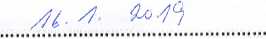 